Publicado en Cerdanyola el 22/10/2021 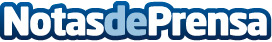 Energiehaus recibe la precertificación EnerPhit por la primera Casa Pasiva en BarcelonaEl socio fundador de Energiehaus, Micheel Wassouf, ha recibido un reconocimiento con motivo de la certificación durante la 13ª Conferencia Española Passivhaus (CEPH) que se está celebrando en MurciaDatos de contacto:Marc Solanes Calderón617338226Nota de prensa publicada en: https://www.notasdeprensa.es/energiehaus-recibe-la-precertificacion Categorias: Nacional Inmobiliaria Cataluña Murcia Ecología Emprendedores Premios Construcción y Materiales http://www.notasdeprensa.es